AUSSCHREIBUNG 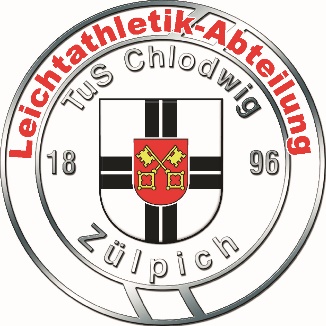 Vereinsmehrkampfmeisterschaften 2020der Altersklasse U14SAMSTAG, 26.09.2020 14.00 UHR Sportanlage Blayer StraßeAusschließlich für Mitglieder des Team Voreifel.Wettbewerbe: 	WJU12 und MJU12:	Dreikampf (50m Sprint, Weitsprung und Schlagballwurf)	800m EinlagelaufWJU14 und MJU14:Dreikampf (75m Sprint, Weitsprung und Ballwurf) und Blockwettkampf Lauf (75m, 60m Hürden, Weitsprung, Ballwurf, 800m)Wertung: 		Jahrgangswertung, getrennt nach Mädchen und Jungen.WJU12 und MJU12:Dreikampf und 800m getrenntWJU14 und MJU14:Teilnehmer am Blockwettkampf Lauf erhalten ebenfalls eine		Wertung im darin enthaltenen Dreikampf Ablauf:  	Die Durchführung erfolgt in Riegen, die Riegeneinteilung erfolgt um 14:00 Uhr. Die erste Disziplin ist jeweils der 50m bzw. 75m Sprint ab 14.00 Uhr. Zu den weiteren Wettbewerben wird jeweils vom Riegenführer aufgerufen und geführt.Auszeichnungen: 	Urkunden für alle Teilnehmer Meldungen: 	unter Angabe von Name, Vorname, Geschlecht und Jahrgang bis 18.09.20 an: alodrach@freenet.de Haftung: 	Für Schäden irgendwelcher Art (Unfall, Diebstahl etc.) übernimmt der Veranstalter keinerlei Haftung Genehmigung: 	Die Veranstaltung ist bei der Regio Süd-West im LVN angemeldet. Startgeld: 		wird nicht erhoben Datenschutz: 	Mit der Anmeldung zu dieser Veranstaltung erteilt jeder Teilnehmer die Genehmigung, dass Ergebnisse, Bilder und Videos von ihm in den gängigen Medien (auch im Internet) veröffentlicht werden dürfen. Hygienekonzept:Alle Athleten werden mit der Meldung registriert. Alle Trainer oder Besucher müssen per E-Mail (Adresse siehe oben) vorab angemeldet werden, ansonsten kann der Zutritt zum Stadiongelände nicht erfolgen.Umkleide und Duschmöglichkeiten werden nicht geboten, wir bitten die Sportler in Sportkleidung anzutreten.Catering/Verpflegung erfolgt durch den Veranstalter nicht.Im gesamten Stadionbereich mit Ausnahme des Stadioninnenraums herrscht eine Maskenpflicht, sofern nicht der Mindestabstand von 1,5 m eingehalten wird. Auch im Wettkampfbereich ist nach Möglichkeit der Mindestabstand von 1,5m einzuhalten. Alle Athleten sind mit dieser Ausschreibung darauf hingewiesen worden.Jegliche Geräte (Startblock, Bälle, Hürden) sind nur nach vorheriger Desinfektion/Anweisung durch das Wettkampfpersonal erlaubt.Der Zutritt zum Innenraum ist nur Wettkampfpersonal, Athleten und Trainern gestattet.Der Zutritt zum Stadiongelände erfolgt ausschließlich über den Eingang Blayer StraßeBeim Betreten und Verlassen des Stadions sind die Hände zu desinfizieren. Das erforderliche Desinfektionsmittel wird bereitgestellt. Bei Krankheitssymtomen bitten wir im Interesse aller Beteiligten, dem Wettbewerb fernzubleiben.Grundsätzlich gilt die aktuelle Fassung der CoronaSchutzVerordnung des Landes Nordrhein-Westfalen.Datenschutz:Wir weisen darauf hin, dass die persönlichen Daten ausschließlich zwecks Nachverfolgung im Falle einer Ansteckung mit dem Corona-Virus für 4 Wochen gespeichert werden. Mit der Teilnahme an der Veranstaltung erklärt sich jeder Teilnehmer, Trainer, Betreuer oder Zuschauer mit der Speicherung und, wenn notwendig, mit der Weitergabe seiner persönlichen Daten an die zuständige Behörde einverstanden. Nach Ablauf der vier Wochen nach der Veranstaltung werden diese Daten unwiderruflich gelöscht.